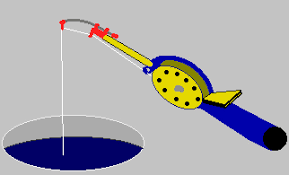 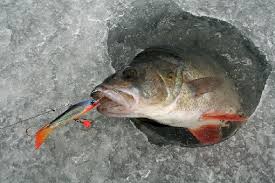 Piirin pilkkikilpailut  to. 18.3.2021 klo 10:00 - 13:00.Kilpailu Viinijärvellä, tukikohtana SAARILAN RANTAHUVILA, os. Hanintie 14, 83700 POLVIJÄRVIOpasteet loppumatkasta ohjaavat perille!Ilmoittautuminen	Heikki Saukkonen, s-mail: heka.saukkonen@gmail.com 		puh. 050 4929260 viimeistään pe. 10.03.2021		Ilmoittakaa myös jos ruokailetteKilpailuaika	10:00 – 13:00, siirtymäaika 0,5 h alussa ja lopussa.		Sarjat		Naiset		Miehet		Kolmihenkiset nais- tai miesjoukkueet		Ei sekajoukkueita		Joukkueet nimettävä ilmoittautumisen yhteydessä.Teemme kortit 		valmiiksi		Kaikki kalat käyvät kilpailutulokseen (alamittaiset poistetaan)		Akkukairan käyttö sallittuOsanottomaksu	10€/henkilö, maksettava ennakkon piirin tilille.Piirin tilinnumero:	FI91 4108 0010 9749 73		Viite: 34801Tarjolla keittoruokaa ja kahvia. Hinta  10,00€/annos. Maksetaan ostettaessa.Arpajaiset.		Mikäli jää- ja koronatilanne sallii.Lisäinfoa Mauno Lavikainen, puh. 050 4394232Järjestelyistä vastaa Polvijärven Eläkkeensaajat ja Ekl:n Pohjois-Karjalan piiri.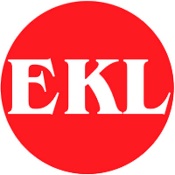 Pohjois-Karjalan piiri ry. 